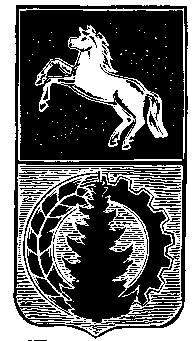 АДМИНИСТРАЦИЯ АСИНОВСКОГО РАЙОНАПОСТАНОВЛЕНИЕ30.05.2018                                                                                                                               № 747г. АсиноОб утверждении порядка принятия решений о признании безнадежной к взысканиюзадолженности по платежам в бюджет муниципального образования «Асиновский район», главным администратором которых является администрация Асиновского районаВ соответствии со статьей 47.2 Бюджетного кодекса Российской Федерации, Постановлением Правительства Российской Федерации от 06.05.2016 № 393 «Об общих требованиях к порядку принятия решений о признании безнадежной к взысканию задолженности по платежам в бюджеты бюджетной системы Российской Федерации»ПОСТАНОВЛЯЮ:1. Утвердить порядок принятия решений о признании безнадежной к взысканию задолженности по платежам в бюджет муниципального образования «Асиновский район», главным администратором которых является администрация Асиновского района, согласно приложению к настоящему постановлению.2. Утвердить положение о комиссии по поступлению и выбытию активов согласно приложению к настоящему постановлению. 3. Признать утратившими силу:- постановление Главы Асиновского района от 20.11.2007 № 2028 «Об утверждении комиссии по признанию безнадежной к взысканию и списанию задолженности перед местным бюджетом муниципального образования «Асиновский район»;- постановление администрации Асиновского района от 18.04.2011 № 758 «О внесении изменений в Приложение № 1 к Постановлению Главы Асиновского района от 20.11.2007 №2028»;-  постановление администрации Асиновского района от 06.03.2013 № 499 «О внесении изменений в Приложение № 2 к Постановлению Главы Асиновского района от 20.11.2007 №2028»;- постановление администрации Асиновского района от 27.12.2014 № 2934 «О внесении изменений в приложение № 2 к постановлению Главы Асиновского района от 20.11.2007 №2028 «Об утверждении комиссии по признанию безнадежной к взысканию и списанию задолженности перед местным бюджетом муниципального образования «Асиновский район»;- постановление администрации Асиновского района от 24.12.2015 № 1970 «О внесении изменений в приложение № 2 к постановлению Главы Асиновского района от 20.11.2007 №2028 «Об утверждении комиссии по признанию безнадежной к взысканию и списанию задолженности перед местным бюджетом муниципального образования «Асиновский район»;- постановление администрации Асиновского района от 17.11.2017 № 1791 «О внесении изменений в приложение № 2 к постановлению Главы Асиновского района от 20.11.2007 №2028 «Об утверждении комиссии по признанию безнадежной к взысканию и списанию задолженности перед местным бюджетом муниципального образования «Асиновский район».         4. Настоящее постановление вступает в силу с даты его официального опубликования в средствах массовой информации и подлежит размещению на официальном сайте муниципального образования «Асиновский район» www.asino.ru.         5. Контроль за исполнением настоящего постановления возложить на заместителя Главы администрации Асиновского района по экономике и финансам.Глава Асиновского района                                                                                  Н.А.Данильчук Н.Ф.Беломестнова Приложение 1 к постановлениюадминистрации  Асиновского района30.05.2018 № 747Порядокпринятия решений о признании безнадежной к взысканию задолженности по платежам в бюджет муниципального образования «Асиновский район», главным администратором которых является администрация Асиновского  района1. Настоящий Порядок устанавливает правила и основания принятия решения о  признании безнадежной к взысканию задолженности по платежам в бюджет муниципального образования «Асиновский район» (далее – местный бюджет). Под платежами в местный бюджет в рамках настоящего Порядка понимаются неналоговые доходы местного бюджета, главным администратором которых является администрация Асиновского района. 2. Основаниями для принятия администратором доходов бюджета решения о признании безнадежной к взысканию задолженности по платежам в местный бюджет, а также включая начисленных по ним неустоек (пеней, штрафов) (далее - задолженность по платежам в бюджет) являются:а) смерть физического лица - плательщика платежей в местный бюджет или объявление его умершим в порядке, установленном гражданским процессуальным законодательством Российской Федерации;б) признание банкротом индивидуального предпринимателя - плательщика платежей в местный бюджет в соответствии с Федеральным законом от 26 октября 2002 года № 127-ФЗ «О несостоятельности (банкротстве)» в части задолженности по платежам в местный бюджет, не погашенным по причине недостаточности имущества должника;в) ликвидация организации - плательщика платежей в местный бюджет в части задолженности по платежам в местный бюджет, не погашенным по причине недостаточности имущества организации и (или) невозможности их погашения учредителями (участниками) указанной организации в пределах и порядке, которые установлены законодательством Российской Федерации;г) принятие судом акта, в соответствии с которым администратор доходов бюджета  утрачивает возможность взыскания задолженности по платежам в местный бюджет в связи с истечением установленного срока ее взыскания (срока исковой давности), в том числе вынесение судом определения об отказе в восстановлении пропущенного срока подачи заявления в суд о взыскании задолженности по платежам в местный бюджет;д) вынесение судебным приставом-исполнителем постановления об окончании исполнительного производства и о возвращении взыскателю исполнительного документа по основаниям, предусмотренным пунктами 3 и 4 части 1 статьи 46 Федерального закона от 2 октября 2007 года № 229-ФЗ «Об исполнительном производстве», если с даты образования задолженности по платежам в местный бюджет прошло более пяти лет, в следующих случаях:- размер задолженности не превышает размера требований к должнику, установленного законодательством Российской Федерации о несостоятельности (банкротстве) для возбуждения производства по делу о банкротстве;- судом возвращено заявление о признании плательщика платежей в местный бюджет банкротом или прекращено производство по делу о банкротстве в связи с отсутствием средств, достаточных для возмещения судебных расходов на проведение процедур, применяемых в деле о банкротстве;Помимо оснований, предусмотренных настоящим пунктом, административные штрафы, не уплаченные в установленный срок, признаются безнадежными к взысканию в случае истечения установленного Кодексом Российской Федерации об административных правонарушениях срока давности исполнения постановления о назначении административного наказания при отсутствии оснований для перерыва, приостановления или продления такого срока.3. Администратор доходов бюджета принимает решение о признании безнадежной к взысканию задолженности по платежам в местный бюджет по основаниям, установленных пунктом 2 настоящего Порядка и подтверждением их следующими документами:а) выпиской из отчетности администрации Асиновского района об учитываемых суммах задолженности по уплате платежей в местный бюджет, подготавливаемая отделом по имуществу и землям администрации Асиновского района (далее – отдел по имуществу и землям);б) справкой администрации Асиновского района о принятых мерах по обеспечению взыскания задолженности по платежам в местный бюджет, по форме согласно приложению 1  к настоящему Порядку;в) документом, свидетельствующим о смерти физического лица - плательщика платежей в местный бюджет или подтверждающий факт объявления его умершим;г) документом, содержащим сведения из Единого государственного реестра индивидуальных предпринимателей о прекращении деятельности вследствие признания банкротом индивидуального предпринимателя - плательщика платежей в местный бюджет, из Единого государственного реестра юридических лиц о прекращении деятельности в связи с ликвидацией организации - плательщика платежей в местный бюджет;д) судебным актом, в соответствии с которым администрации Асиновского района утрачивает возможность взыскания задолженности по платежам в местный бюджет в связи с истечением установленного срока ее взыскания (срока исковой давности), в том числе определение суда об отказе в восстановлении пропущенного срока подачи в суд заявления о взыскании задолженности по платежам в местный бюджет;е) постановлением судебного пристава-исполнителя об окончании исполнительного производства при возврате взыскателю исполнительного документа по основаниям, предусмотренным пунктами 3 и 4 части 1 статьи 46 Федерального закона «Об исполнительном производстве»;ж) постановлением о назначении административного наказания.4. В целях подготовки проекта решения о признании безнадежной к взысканию задолженности по платежам в местный бюджет комиссия по поступлению и выбытию активов (далее – комиссия) в течение 5 рабочих дней со дня представления председателю комиссии документов, указанных в пункте 3 настоящего Порядка, подтверждающих наличие оснований для принятия решения о признании задолженности по платежам в местный бюджет безнадежной к взысканию, рассматривает указанные документы и составляет один из проектов решения: - о признании задолженности безнадежной к взысканию;- о невозможности признания безнадежной к взысканию задолженности.Проект решения комиссии по поступлению и выбытию активов оформляется актом по форме согласно приложению 2 к настоящему порядку, содержащим следующую информацию:а) полное наименование организации (фамилия, имя, отчество физического лица);б) идентификационный номер налогоплательщика, основной государственный регистрационный номер, код причины постановки на учет налогоплательщика организации (идентификационный номер налогоплательщика физического лица);в) сведения о платеже, по которому возникла задолженность;г) код классификации доходов бюджетов Российской Федерации, по которым учитывается задолженность по платежам в местный бюджет, его наименование;д) сумма задолженности по платежам в местный бюджет;е) сумма задолженности по пеням и штрафам по соответствующим платежам в местный бюджет;ж) дата принятия решения о признании безнадежной к взысканию задолженности по платежам в местный бюджет;з) подписи членов комиссии.5. Состав комиссии утверждается распоряжением администрации Асиновского района. 6. Проект решения о невозможности признания безнадежной к взысканию задолженности составляется в случае:а) отсутствия  предусмотренных пунктом 2 Порядка оснований для признания задолженности безнадежной к взысканию;б) не предоставления документов, необходимых в соответствии с пунктом 3 настоящего Порядка для составления комиссией проекта решения о признании задолженности безнадежной к взысканию;в) несоответствия представленных документов требованиям, установленных законодательством Российской Федерации и Порядком.7. Оформленный комиссией акт о признании безнадежной к взысканию задолженности по платежам в местный бюджет утверждается Главой Асиновского района  и является основанием для списания задолженности.8. Внесение записи о списании задолженности в карточку лицевого счета юридического или физического лица производится сотрудниками соответствующего структурного подразделения администрации, осуществляющим контроль поступлений по неналоговым платежам.9. Положения настоящего Порядка не распространяются на платежи, установленные законодательством о налогах и сборах, законодательством Российской Федерации об обязательном социальном страховании от несчастных случаев на производстве и  профессиональных заболеваний, правом Евразийского экономического союза и законодательством Российской Федерации о таможенном деле.Приложение 1 к Порядкупринятия решений о признании безнадежной к взысканиюзадолженности по платежамв бюджет муниципального образования «Асиновский район», главным администратором которых являетсяадминистрации  Асиновского  района
Справка о принятых мерах по взысканию задолженности


Ведущий специалист по аренде отдела по имуществу и землям
__________________/___________________________________ 
(подпись) (расшифровка) Приложение 2 к Порядкупринятия решений о признании безнадежной к взысканиюзадолженности по платежамв бюджет муниципального образования «Асиновский район», главным администратором которых являетсяадминистрации  Асиновского  района"УТВЕРЖДАЮ"
Глава Асиновского района 

__________/_______________ 
"___" ______________ ______ г. Асино                                                                                                              «      »_____________                                                                                                                               Акт заседания комиссия по поступлению и выбытию активовПолное наименование организации (фамилия, имя, отчество физического лица).Идентификационный номер налогоплательщика, основной государственный регистрационный номер, код причины постановки на учет налогоплательщика организации (идентификационный номер налогоплательщика физического лица).Сведения о платеже, по которому возникла задолженность.Код классификации доходов бюджетов Российской Федерации, по которым учитывается задолженность по платежам в местный бюджет, его наименование.Сумма и период задолженности по платежам в местный бюджет.Сумма задолженности по пеням и штрафам по соответствующим платежам в местный бюджет.Решение комиссии о признании/непризнании безнадежной к взысканию задолженности по платежам в местный бюджет.Особое мнение члена комиссии.Подписи членов комиссии.Приложение 2 к постановлениюадминистрации  Асиновского района30.05.2018 № 747Положение о комиссии по поступлению и выбытию активов         1. Настоящее положение определяет общие требования к порядку принятия комиссией по поступлению и выбытию активов (далее – комиссия) решения о признании/непризнании безнадежной к взысканию задолженности по платежам в местный бюджет.2. Деятельностью комиссии руководит председатель. Комиссия состоит из пяти человек. Состав комиссии утверждается распоряжением администрации Асиновского района.3. Заседание комиссии считается правомочным, если на нем присутствует не менее половины членов комиссии. Заседание комиссии проводится в срок не позднее 10 рабочих дней с даты получения председателем комиссии материалов, подтверждающих наличие оснований для принятия решения о признании задолженности безнадежной к взысканию.Подготовку материалов, подтверждающих наличие оснований для принятия решения о признании безнадежной к взысканию и списанию задолженности осуществляет отдел по имуществу и землям администрации Асиновского района.4. По результатам рассмотрения документов, комиссия составляет один из следующих проектов решений:а) о признании задолженности безнадежной к взысканию;б) о невозможности признания безнадежной к взысканию задолженности.5. Проект решения о признании безнадежной к взысканию задолженности составляется на основании подтверждающих обстоятельств и  документов, указанных в пунктах 2 и 3 Порядка.6. Проект решения о невозможности признания безнадежной к взысканию задолженности составляется в случае:а) отсутствия  предусмотренных пунктом 2 Порядка оснований для признания задолженности безнадежной к взысканию;б) не предоставления документов, необходимых в соответствии с пунктом 3 Порядка для принятия комиссией решения о признании задолженности безнадежной к взысканию;в) несоответствия представленных документов требованиям, установленных законодательством Российской Федерации и Порядком.7. Решение комиссии принимается простым большинством голосов от общего числа присутствующих на заседании членов комиссии. При равенстве голосов решающим является голос председательствующего на заседании комиссии. 8. Решение комиссии оформляется актом заседания комиссии по форме согласно приложению 2 к Порядку. Члены комиссии имеют право изложить свое особое мнение с занесением в акт заседания комиссии. Оформленный и подписанный членами комиссии акт утверждается Главой Асиновского района.9. Утвержденный Главой Асиновского района акт является основанием для исключения отделом по имуществу и землям администрации Асиновского района признанной безнадежной к взысканию задолженности из данных учета.Наименование заемщика (идентификационный номер налогоплательщика)Меры, принятые к взысканию задолженности по платежам в местный бюджет